FOR IMMEDIATE RELEASEPeter Hatch’s Wiki Mozart: The Oboe Quartet Remixed A Lecture Recital by Elizabeth EcclestonCanadian Music Centre20 St. Joseph Street, TorontoMonday, April 18th, 2016 3pm FREE ADMISSIONELIZABETH ECCLESTON, oboe*Sharon Lee, violinWoosol Cho, violaDobrochna Zubek, cello*In partial fulfillment of the requirements for the degree ofDoctor of Musical ArtsUniversity of Cincinnati College-Conservatory of MusicPROGRAM:Quartet in F Major, K. 370 - W. A. MozartWiki Mozart - Peter HatchAbstract: Mozart was an innovator in his time. His music is artfully crafted and often transcends the sublime. His masterpiece, the Quartet in F Major, K. 370, is a crucial work in the oboe chamber music repertoire. It essentially created a genre. In 2006, in celebration of the 250th anniversary of Mozart’s birth, the Gallery Chamber Players of Niagara with oboist James Mason commissioned Canadian composer Peter Hatch to write for this same configuration in homage to the great master. Wiki Mozart, the resulting piece – written for oboe, violin, viola, cello and sampled sounds – is an astonishing example of Hatch’s creative voice. Through his use of formal design based on Golden Mean proportional relationships as applied to the duration of sections, an insatiable sense of humor, and minimalist stylistic approach, he deconstructs Mozart, and investigates him (and his music) through a modern lens. In this lecture-recital, I will examine Hatch’s compositional techniques and personal aesthetics employed in Wiki Mozart in order to fully convey the clever artistry of this excellent new addition to the repertoire. For further information please visit: elizabetheccleston.com/contact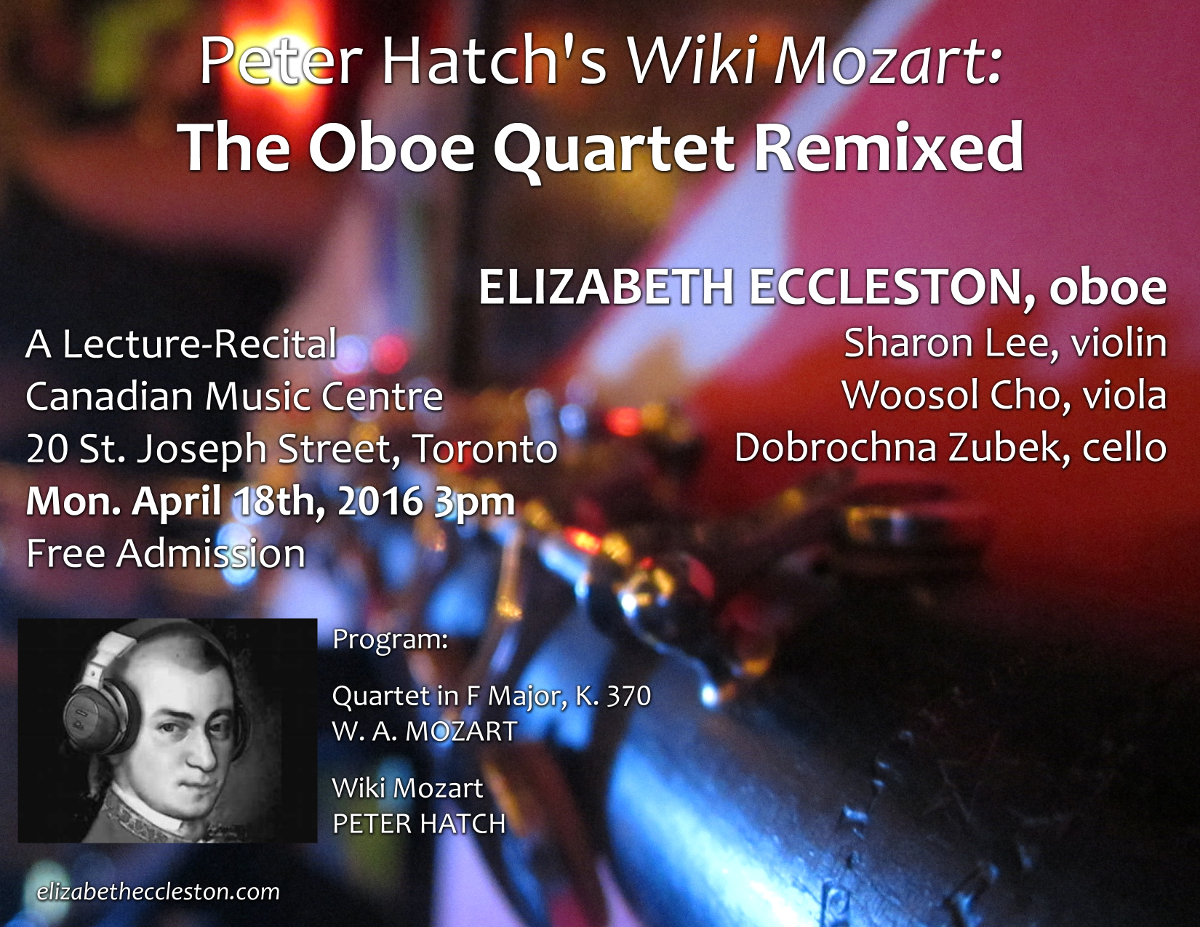 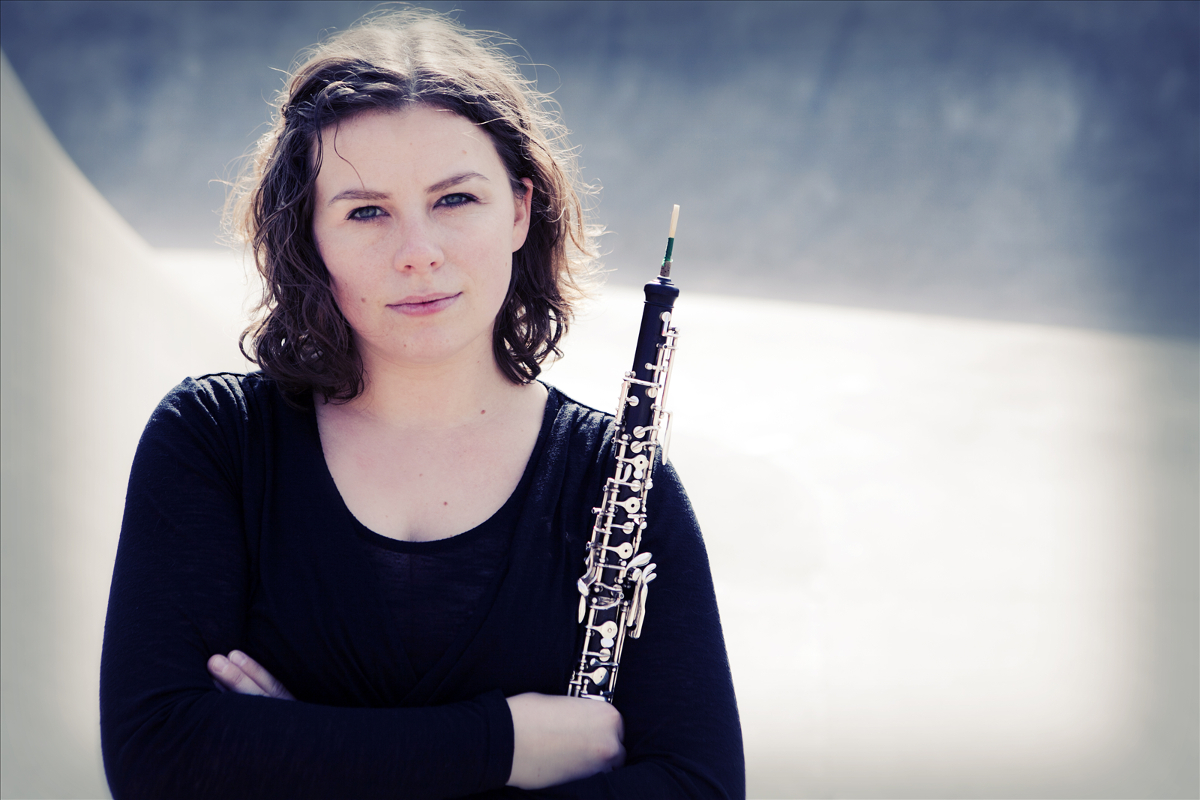 